Zpravodaj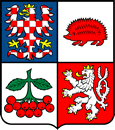 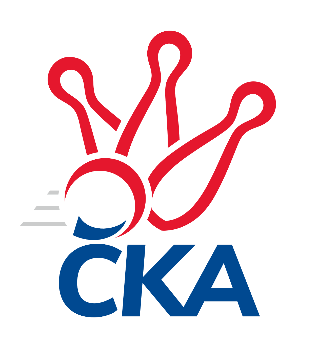 kuželkářského svazu Kraje VysočinaKrajský přebor Vysočina 2022/2023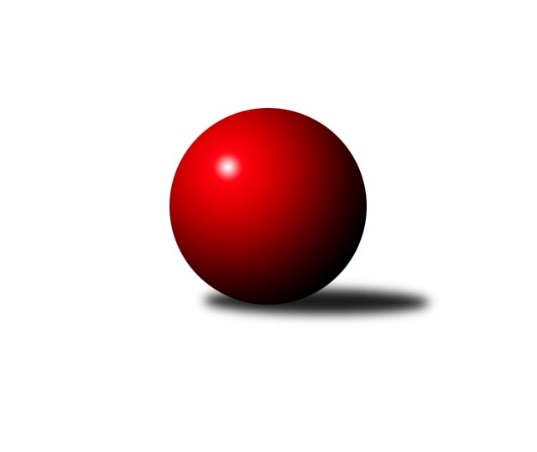 Č.12Ročník 2022/2023	11.2.2023Nejlepšího výkonu v tomto kole: 2672 dosáhlo družstvo: TJ Slovan Kamenice nad Lipou BVýsledky 12. kolaSouhrnný přehled výsledků:TJ Spartak Pelhřimov B	- KK Slavoj Žirovnice B	5:3	2661:2616	7.0:5.0	10.2.TJ Slovan Kamenice nad Lipou E	- TJ Slovan Kamenice nad Lipou B	2:6	2639:2672	5.0:7.0	10.2.TJ BOPO Třebíč A	- TJ Třebíč C	7:1	2624:2375	11.0:1.0	11.2.KK Jihlava C	- TJ Nové Město na Moravě B	3:5	2479:2485	7.0:5.0	11.2.Tabulka družstev:	1.	TJ BOPO Třebíč A	10	9	0	1	58.0 : 22.0	70.5 : 49.5	2611	18	2.	TJ Nové Město na Moravě B	10	7	0	3	47.0 : 33.0	58.0 : 62.0	2502	14	3.	TJ Spartak Pelhřimov B	11	7	0	4	49.0 : 39.0	75.5 : 56.5	2601	14	4.	TJ Slovan Kamenice nad Lipou E	11	5	1	5	44.0 : 44.0	64.0 : 68.0	2570	11	5.	KK Slavoj Žirovnice B	11	5	0	6	46.5 : 41.5	69.5 : 62.5	2572	10	6.	TJ Třebíč C	11	4	0	7	37.0 : 51.0	52.0 : 80.0	2511	8	7.	TJ Sokol Cetoraz	10	3	1	6	31.0 : 49.0	60.0 : 60.0	2504	7	8.	KK Jihlava C	11	3	1	7	37.5 : 50.5	60.5 : 71.5	2492	7	9.	TJ Slovan Kamenice nad Lipou B	11	3	1	7	34.0 : 54.0	66.0 : 66.0	2472	7Podrobné výsledky kola:	TJ Spartak Pelhřimov B	2661	5:3	2616	KK Slavoj Žirovnice B	Miroslava Matejková	 	 216 	 217 		433 	1:1	 436 		223 	 213		Stanislav Šafránek	Jozefína Vytisková	 	 206 	 232 		438 	1:1	 463 		245 	 218		Aneta Kusiová	Josef Fučík	 	 252 	 221 		473 	1:1	 445 		215 	 230		Daniel Bašta	Jaroslav Benda	 	 241 	 218 		459 	2:0	 421 		211 	 210		Zdeněk Januška	Bohumil Nentvich	 	 237 	 205 		442 	2:0	 402 		210 	 192		Jan Bureš	Igor Vrubel	 	 204 	 212 		416 	0:2	 449 		212 	 237		Tomáš Váňarozhodčí: Zdeněk FridrichovskýNejlepší výkon utkání: 473 - Josef Fučík	TJ Slovan Kamenice nad Lipou E	2639	2:6	2672	TJ Slovan Kamenice nad Lipou B	Milan Podhradský	 	 216 	 204 		420 	0:2	 443 		218 	 225		Michal Berka	Jan Švarc	 	 204 	 235 		439 	1:1	 454 		238 	 216		David Schober st.	Petr Bína	 	 228 	 207 		435 	1:1	 411 		191 	 220		Pavel Zedník *1	Jaroslav Šindelář ml.	 	 215 	 239 		454 	1:1	 453 		244 	 209		Filip Schober	Jan Škrampal	 	 218 	 217 		435 	1:1	 447 		217 	 230		Milan Podhradský ml.	David Schober ml.	 	 239 	 217 		456 	1:1	 464 		231 	 233		Miroslav Votápekrozhodčí:  Vedoucí družstevstřídání: *1 od 47. hodu Petra SchoberováNejlepší výkon utkání: 464 - Miroslav Votápek	TJ BOPO Třebíč A	2624	7:1	2375	TJ Třebíč C	Filip Šupčík	 	 219 	 218 		437 	2:0	 366 		181 	 185		Jaroslav Kasáček	Bohumil Drápela	 	 227 	 233 		460 	2:0	 432 		207 	 225		Michal Kuneš	Pavel Šplíchal	 	 215 	 206 		421 	2:0	 322 		181 	 141		Milan Lenz	Petr Zeman	 	 207 	 193 		400 	1:1	 417 		200 	 217		Milan Gregorovič	Vladimír Dřevo	 	 229 	 222 		451 	2:0	 430 		215 	 215		Pavel Kohout	Miroslav Mátl	 	 236 	 219 		455 	2:0	 408 		217 	 191		Martin Michalrozhodčí:  Vedoucí družstevNejlepší výkon utkání: 460 - Bohumil Drápela	KK Jihlava C	2479	3:5	2485	TJ Nové Město na Moravě B	Šárka Vacková	 	 226 	 196 		422 	1:1	 409 		206 	 203		Michaela Vaníčková	Jaroslav Nedoma	 	 235 	 196 		431 	2:0	 404 		231 	 173		Zdeněk Topinka	Vladimír Dvořák	 	 218 	 219 		437 	2:0	 384 		178 	 206		Jiří Faldík	Romana Čopáková *1	 	 158 	 189 		347 	1:1	 408 		220 	 188		Aleš Hrstka	Jiří Macko	 	 208 	 218 		426 	0:2	 455 		222 	 233		Roman Svojanovský	Simona Matulová	 	 219 	 197 		416 	1:1	 425 		232 	 193		Anna Partlovározhodčí:  Vedoucí družstevstřídání: *1 od 50. hodu Luboš StrnadNejlepší výkon utkání: 455 - Roman SvojanovskýPořadí jednotlivců:	jméno hráče	družstvo	celkem	plné	dorážka	chyby	poměr kuž.	Maximum	1.	Miroslava Matejková 	TJ Spartak Pelhřimov B	447.05	303.2	143.9	5.9	4/5	(466)	2.	Tomáš Váňa 	KK Slavoj Žirovnice B	446.30	301.6	144.7	4.6	6/6	(481)	3.	Marcel Berka 	TJ Sokol Cetoraz 	445.20	299.4	145.8	5.7	5/5	(462)	4.	Josef Fučík 	TJ Spartak Pelhřimov B	443.06	300.7	142.3	5.2	5/5	(473)	5.	Tomáš Dejmek 	KK Jihlava C	440.73	303.2	137.6	6.9	4/5	(463)	6.	Michaela Vaníčková 	TJ Nové Město na Moravě B	440.33	296.3	144.0	5.5	5/5	(486)	7.	Bohumil Nentvich 	TJ Spartak Pelhřimov B	440.10	298.7	141.4	5.3	5/5	(459)	8.	Petr Bína 	TJ Slovan Kamenice nad Lipou E	439.00	299.5	139.5	6.2	5/5	(481)	9.	Vladimír Dřevo 	TJ BOPO Třebíč A	438.86	303.6	135.2	5.1	7/8	(451)	10.	Miroslav Mátl 	TJ BOPO Třebíč A	438.36	304.4	134.0	4.7	7/8	(466)	11.	Vilém Ryšavý 	KK Slavoj Žirovnice B	437.06	306.9	130.1	6.3	4/6	(465)	12.	Vladimír Kantor 	TJ Třebíč C	436.00	302.7	133.3	6.8	5/7	(454)	13.	Jan Bureš 	KK Slavoj Žirovnice B	435.90	297.4	138.5	6.6	4/6	(489)	14.	Filip Šupčík 	TJ BOPO Třebíč A	435.25	297.7	137.6	5.1	8/8	(465)	15.	Kamil Polomski 	TJ BOPO Třebíč A	434.86	295.6	139.3	6.0	7/8	(467)	16.	Miroslav Votápek 	TJ Slovan Kamenice nad Lipou B	434.11	296.3	137.8	5.7	5/5	(472)	17.	Igor Vrubel 	TJ Spartak Pelhřimov B	433.32	303.3	130.0	7.5	4/5	(454)	18.	Pavel Kohout 	TJ Třebíč C	433.17	296.3	136.9	5.0	6/7	(475)	19.	Jaroslav Benda 	TJ Spartak Pelhřimov B	432.52	297.8	134.8	7.0	5/5	(459)	20.	Jan Podhradský 	TJ Slovan Kamenice nad Lipou E	432.05	292.5	139.6	6.4	4/5	(457)	21.	Milan Podhradský 	TJ Slovan Kamenice nad Lipou E	431.91	299.7	132.2	5.7	5/5	(463)	22.	Jiří Macko 	KK Jihlava C	431.43	300.7	130.7	7.3	5/5	(476)	23.	Aneta Kusiová 	KK Slavoj Žirovnice B	431.29	302.1	129.2	6.5	6/6	(463)	24.	David Schober  ml.	TJ Slovan Kamenice nad Lipou E	431.17	295.9	135.3	3.7	5/5	(478)	25.	Zdeněk Januška 	KK Slavoj Žirovnice B	430.92	295.8	135.1	4.5	6/6	(465)	26.	Michal Kuneš 	TJ Třebíč C	429.83	291.1	138.8	6.3	6/7	(453)	27.	Anna Partlová 	TJ Nové Město na Moravě B	429.71	300.7	129.0	8.0	4/5	(468)	28.	Jan Škrampal 	TJ Slovan Kamenice nad Lipou E	425.89	294.4	131.5	5.9	5/5	(487)	29.	Jaroslav Lhotka 	TJ Sokol Cetoraz 	425.04	289.6	135.5	4.8	5/5	(481)	30.	Petr Zeman 	TJ BOPO Třebíč A	424.36	295.4	128.9	7.6	7/8	(462)	31.	Jan Grygar 	TJ BOPO Třebíč A	423.08	297.0	126.1	6.8	6/8	(466)	32.	Jaroslav Šindelář  ml.	TJ Slovan Kamenice nad Lipou E	422.14	274.9	147.2	5.5	5/5	(454)	33.	Stanislav Šafránek 	KK Slavoj Žirovnice B	420.20	298.6	121.6	9.6	5/6	(459)	34.	Josef Šebek 	TJ Nové Město na Moravě B	420.04	283.6	136.5	7.6	4/5	(469)	35.	Jaroslav Nedoma 	KK Jihlava C	419.88	289.3	130.6	6.5	4/5	(452)	36.	Pavel Zedník 	TJ Slovan Kamenice nad Lipou B	417.37	291.0	126.4	8.9	5/5	(472)	37.	Milan Gregorovič 	TJ Třebíč C	416.94	288.4	128.6	7.4	7/7	(473)	38.	Roman Svojanovský 	TJ Nové Město na Moravě B	416.40	288.1	128.3	7.8	5/5	(455)	39.	Radek Čejka 	TJ Sokol Cetoraz 	415.81	296.8	119.1	8.6	4/5	(443)	40.	Daniel Bašta 	KK Slavoj Žirovnice B	415.75	288.8	126.9	7.2	6/6	(446)	41.	Zdeněk Topinka 	TJ Nové Město na Moravě B	415.00	283.9	131.1	6.8	4/5	(460)	42.	Filip Schober 	TJ Slovan Kamenice nad Lipou B	414.23	289.7	124.5	8.7	5/5	(458)	43.	Milan Podhradský  ml.	TJ Slovan Kamenice nad Lipou B	414.17	287.7	126.5	7.2	4/5	(452)	44.	Vladimír Berka 	TJ Sokol Cetoraz 	412.95	288.8	124.2	7.8	5/5	(452)	45.	David Schober  st.	TJ Slovan Kamenice nad Lipou B	409.87	293.1	116.8	8.6	5/5	(470)	46.	Patrik Berka 	TJ Sokol Cetoraz 	409.36	288.7	120.7	8.6	5/5	(442)	47.	Luboš Strnad 	KK Jihlava C	404.50	284.8	119.8	11.1	4/5	(443)	48.	Michal Berka 	TJ Slovan Kamenice nad Lipou B	402.73	292.7	110.0	11.3	5/5	(443)	49.	Jaroslav Kasáček 	TJ Třebíč C	397.40	280.6	116.8	12.2	5/7	(452)	50.	Dušan Macek 	TJ Sokol Cetoraz 	396.12	277.7	118.5	10.4	5/5	(463)	51.	Simona Matulová 	KK Jihlava C	392.00	285.9	106.1	11.7	4/5	(432)	52.	Milan Lenz 	TJ Třebíč C	388.10	275.9	112.2	14.3	5/7	(416)	53.	Jiří Faldík 	TJ Nové Město na Moravě B	384.30	268.2	116.2	11.4	5/5	(428)		Tomáš Fürst 	KK Jihlava C	485.00	320.5	164.5	3.5	1/5	(488)		Bohumil Drápela 	TJ BOPO Třebíč A	478.00	313.5	164.5	2.3	4/8	(512)		Karel Uhlíř 	TJ Třebíč C	455.00	318.0	137.0	6.9	4/7	(493)		Karel Hlisnikovský 	TJ Nové Město na Moravě B	450.00	289.0	161.0	6.0	1/5	(450)		Jan Hruška 	TJ Spartak Pelhřimov B	446.00	298.0	148.0	4.0	1/5	(446)		Stanislav Kropáček 	TJ Spartak Pelhřimov B	445.00	292.0	153.0	5.0	1/5	(464)		Jiří Partl 	TJ Nové Město na Moravě B	439.00	291.5	147.5	3.0	1/5	(445)		Šárka Vacková 	KK Jihlava C	433.00	304.8	128.2	9.1	2/5	(445)		Markéta Zemanová 	TJ BOPO Třebíč A	428.50	309.5	119.0	7.5	2/8	(460)		František Novotný 	TJ Sokol Cetoraz 	427.67	287.2	140.4	6.9	3/5	(450)		Jozefína Vytisková 	TJ Spartak Pelhřimov B	425.93	300.2	125.7	8.6	3/5	(450)		Vladimír Dvořák 	KK Jihlava C	422.89	289.4	133.5	6.7	3/5	(484)		Karel Slimáček 	KK Jihlava C	420.00	280.0	140.0	3.5	2/5	(423)		Pavel Šplíchal 	TJ BOPO Třebíč A	418.00	273.0	145.0	3.0	1/8	(421)		Lucie Hlaváčová 	TJ Nové Město na Moravě B	415.00	290.0	125.0	9.0	1/5	(415)		Václav Rychtařík  nejml.	TJ Slovan Kamenice nad Lipou E	413.00	303.0	110.0	9.0	1/5	(423)		Josef Směták 	TJ Spartak Pelhřimov B	411.20	290.8	120.4	7.5	3/5	(436)		Jan Švarc 	TJ Slovan Kamenice nad Lipou E	410.50	285.0	125.5	7.0	2/5	(439)		Tomáš Brátka 	TJ Třebíč C	410.17	300.8	109.3	12.2	4/7	(459)		Aleš Hrstka 	TJ Nové Město na Moravě B	407.00	282.2	124.8	9.2	3/5	(415)		Jakub Toman 	KK Jihlava C	399.00	294.0	105.0	10.0	1/5	(399)		Martin Michal 	TJ Třebíč C	398.50	278.3	120.2	9.3	3/7	(427)		Radana Krausová 	KK Jihlava C	396.50	289.0	107.5	9.0	2/5	(409)		Ondřej Votápek 	TJ Slovan Kamenice nad Lipou B	391.00	276.0	115.0	12.0	1/5	(391)		František Housa 	KK Slavoj Žirovnice B	383.00	272.8	110.3	13.5	2/6	(409)		Jiří Čamra 	TJ Spartak Pelhřimov B	374.00	268.0	106.0	17.0	1/5	(374)		Romana Čopáková 	KK Jihlava C	369.00	272.7	96.3	13.3	3/5	(388)		Aleš Schober 	TJ Slovan Kamenice nad Lipou B	359.00	273.0	86.0	17.0	1/5	(359)		Pavel Vaníček 	TJ Slovan Kamenice nad Lipou B	325.00	250.0	75.0	19.0	1/5	(325)Sportovně technické informace:Starty náhradníků:registrační číslo	jméno a příjmení 	datum startu 	družstvo	číslo startu19599	Pavel Šplíchal	11.02.2023	TJ BOPO Třebíč A	2x24616	Petra Schoberová	10.02.2023	TJ Slovan Kamenice nad Lipou B	1x16806	Jan Švarc	10.02.2023	TJ Slovan Kamenice nad Lipou E	1x26588	Aleš Hrstka	11.02.2023	TJ Nové Město na Moravě B	1x
Hráči dopsaní na soupisku:registrační číslo	jméno a příjmení 	datum startu 	družstvo	Program dalšího kola:13. kolo17.2.2023	pá	17:30	TJ Nové Město na Moravě B- TJ Spartak Pelhřimov B	17.2.2023	pá	17:30	KK Slavoj Žirovnice B- TJ Slovan Kamenice nad Lipou E	18.2.2023	so	9:00	TJ BOPO Třebíč A- TJ Slovan Kamenice nad Lipou B				KK Jihlava C- -- volný los --	Nejlepší šestka kola - absolutněNejlepší šestka kola - absolutněNejlepší šestka kola - absolutněNejlepší šestka kola - absolutněNejlepší šestka kola - dle průměru kuželenNejlepší šestka kola - dle průměru kuželenNejlepší šestka kola - dle průměru kuželenNejlepší šestka kola - dle průměru kuželenNejlepší šestka kola - dle průměru kuželenPočetJménoNázev týmuVýkonPočetJménoNázev týmuPrůměr (%)Výkon3xJosef FučíkPelhřimov B4734xBohumil DrápelaBOPO A111.744603xMiroslav VotápekKamenice B4643xJosef FučíkPelhřimov B111.054732xAneta KusiováŽirovnice B4633xMiroslav MátlBOPO A110.534554xBohumil DrápelaBOPO A4602xVladimír DřevoBOPO A109.554511xJaroslav BendaPelhřimov B4592xAneta KusiováŽirovnice B108.74636xDavid Schober ml.Kamenice E4563xMiroslav VotápekKamenice B107.99464